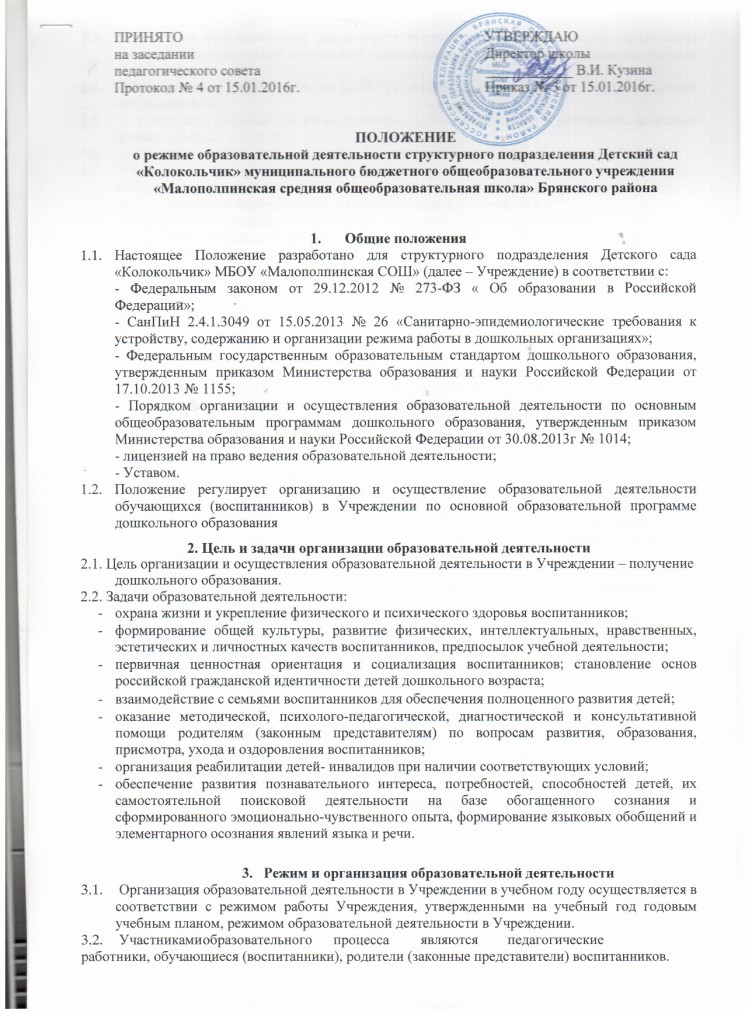 ПРИНЯТО                                                                                   УТВЕРЖДАЮна заседании                                                                                Директор школыпедагогического совета                                                              ____________ В.И. КузинаПротокол № 4 от 15.01.2016г.                                                   Приказ № 3 от 15.01.2016г.ПОЛОЖЕНИЕо режиме образовательной деятельности структурного подразделения Детский сад «Колокольчик» муниципального бюджетного общеобразовательного учреждения «Малополпинская средняя общеобразовательная школа» Брянского районаОбщие положенияНастоящее Положение разработано для структурного подразделения Детского сада «Колокольчик» МБОУ «Малополпинская СОШ» (далее – Учреждение) в соответствии с:- Федеральным законом от 29.12.2012 № 273-ФЗ « Об образовании в Российской Федерации»;- СанПиН 2.4.1.3049 от 15.05.2013 № 26 «Санитарно-эпидемиологические требования к устройству, содержанию и организации режима работы в дошкольных организациях»;- Федеральным государственным образовательным стандартом дошкольного образования, утвержденным приказом Министерства образования и науки Российской Федерации от 17.10.2013 № 1155;- Порядком организации и осуществления образовательной деятельности по основным общеобразовательным программам дошкольного образования, утвержденным приказом Министерства образования и науки Российской Федерации от 30.08.2013г № 1014;- лицензией на право ведения образовательной деятельности;- Уставом.1.2. Положение регулирует организацию и осуществление образовательной деятельности обучающихся (воспитанников) в Учреждении по основной образовательной программе дошкольного образования2. Цель и задачи организации образовательной деятельности2.1. Цель организации и осуществления образовательной деятельности в Учреждении – получение дошкольного образования.2.2. Задачи образовательной деятельности:охрана жизни и укрепление физического и психического здоровья воспитанников;формирование общей культуры, развитие физических, интеллектуальных, нравственных, эстетических и личностных качеств воспитанников, предпосылок учебной деятельности;первичная ценностная ориентация и социализация воспитанников; становление основ российской гражданской идентичности детей дошкольного возраста;взаимодействие с семьями воспитанников для обеспечения полноценного развития детей;оказание методической, психолого-педагогической, диагностической и консультативной помощи родителям (законным представителям) по вопросам развития, образования, присмотра, ухода и оздоровления воспитанников;организация реабилитации детей- инвалидов при наличии соответствующих условий;обеспечение развития познавательного интереса, потребностей, способностей детей, их самостоятельной поисковой деятельности на базе обогащенного сознания и сформированного эмоционально-чувственного опыта, формирование языковых обобщений и элементарного осознания явлений языка и речи.Режим и организация образовательной деятельности Организация образовательной деятельности в Учреждении в учебном году осуществляется в соответствии с режимом работы Учреждения, утвержденными на учебный год годовым учебным планом, режимом образовательной деятельности в Учреждении. Участниками	образовательного	процесса	являются	педагогическиеработники, обучающиеся (воспитанники), родители (законные представители) воспитанников. Содержание образовательной деятельности обучающихся (воспитанников) определяется основной образовательной программой дошкольного образования Учреждения на учебный год. Образовательная деятельность по ООП ДО осуществляется в группах общеразвивающей направленности. В группы могут включаться как воспитанники одного возраста, так и дети разных возрастов (разновозрастные группы). Учреждение самостоятельно разрабатывает, принимает, утверждает и реализует ООП ДО. Учреждение самостоятельно в выборе форм, средств и методов обучения, воспитания, образовательных технологий в соответствии с возрастными, физиологическими и психологическими особенностями и возможностями воспитанников. В Учреждении определены следующие виды образовательной деятельности:- непрерывная непосредственно образовательная деятельность (занятия), групповые, подгрупповые, индивидуальные занятия;- совместная деятельность педагогов с детьми;- самостоятельная деятельность воспитанников. Учреждение на основании лицензии реализует ООП ДО по очной форме обучения на русском языке.Освоение ООП ДО не сопровождается промежуточной и итоговой аттестацией воспитанников.Требования к организации образовательной деятельности Для детей раннего возраста от 1,5 до 3 лет длительность непрерывной непосредственно образовательной деятельности не должна превышать 10 мин. Допускается осуществлять образовательную деятельность в первую и во вторую половину дня (по 8-10 минут). Допускается осуществлять образовательную деятельность на игровой площадке во время прогулки. Продолжительность непрерывной непосредственно образовательной деятельности для детей от 3 до 4 лет - не более 15 минут, для детей от 4 до 5 лет - не более 20 минут, для детей от 5 до 6 лет - не более 25 минут, а для детей от 6 до 7 лет - не более 30 минут. Максимально допустимый объем образовательной нагрузки в первой половине дня в младшей и средней группах не превышает 30 и 40 минут соответственно, а в старшей и подготовительной - 45 минут и 1,5 часа соответственно. В середине времени, отведенного на непрерывную образовательную деятельность, проводят физкультурные минутки. Перерывы между периодами непрерывной образовательной деятельности - не менее 10 минут. Образовательная деятельность с детьми старшего дошкольного возраста может осуществляться во второй половине дня после дневного сна. Ее продолжительность должна составлять не более 25 - 30 минут в день. Образовательную деятельность, требующую повышенной познавательной активности и умственного напряжения детей, следует организовывать в первую половину дня. Для профилактики утомления детей рекомендуется проводить физкультурные, музыкальные занятия, ритмику и т.п. На самостоятельную деятельность детей 3-7 лет (игры, подготовка к образовательной деятельности, личная гигиена) в режиме дня должно отводиться не менее 3-4 часов.Допускается осуществлять образовательную деятельность во время прогулки. Продолжительность прогулок составляет 3-4 часа.5.Заключительные положения5.1. Положение вступает в силу с момента издания приказа и действует до принятия нового.